                                                                                                                                          Name: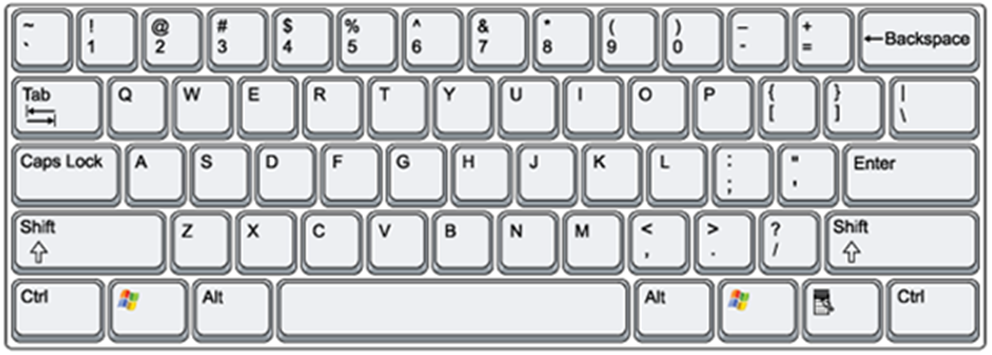 